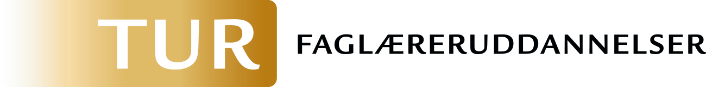 Kriminalitet og menneskesmuglingOnsdag den 26. juni 2019AMU SYD C. F. Tietgens Vej 6, 6000 Kolding, Tlf. 76 37 37 37
http://goo.gl/maps/TWfmVejledende program9.00 - 9.30	Kaffe og rundstykker (i kantinen)9.30 - 9.40	Velkomst og praktiske oplysninger, Jes-Peter Nielsen TUR9.40 - 10.15 	3.2 Indhold og omfang, prøvespørgsmål mv.10.15 - 11.00	Praktik11.00 - 11.30	Hvordan gribes emnet an på skolerne, erfaringsudveksling og gode ideer11.30 -12.15	Frokost12.15 - 15.00	Oplæg om smugling og kriminalitet, Simon Larsen fra Told Styrelsen 	Herunder:		- de typiske problemer på området		- eksempler fra hverdagen som tolder		- hvad skal man som chauffør være på vagt overfor		- hvem kontakter man, hvis man har mistanke om smugling		- eksempler på virksomheder der har lavet gode tiltag på området		- spændende historier fra det virkelige liv		- og meget mere 14.00 - 14.15	Pause15.00 - 15.30	Vejledende lektionsplan, undervisningsmaterialer mv., Jes-Peter Nielsen TUR15.30	Evaluering og afrundingPraktiske oplysningerPå kurset gennemgås rammer og indhold for undervisningen i "3.2 Kriminalitet og menneskesmugling", i oplæggene tages der udgangspunkt i den nyeste viden og de seneste tendenser på området. Der bliver også mulighed for at udveksle erfaringer og diskutere dem med de andre kursusdeltagere. Det vil på kurset ikke være muligt at komme rundt om samtlige emner og problemstillinger i "3.2 Kriminalitet og menneskesmugling". Kurset skal derfor ses som en opdatering og inspiration i forhold til emnet, ikke en komplet guideline for, hvordan emnet kan/skal anvendes i den daglige undervisning Hvis du selv har lavet opgaver til Kriminalitet og menneskesmugling, så må du meget gerne tage dem med. Hvis du har spørgsmål om indhold og program, eller har du emner du ønsker taget op på kurset, er du meget velkommen til at kontakte undertegnede. Har du spørgsmål om det administrative, kan du kontakte Jane Ellingsen.Jane Ellingsen, 	tlf. direkte 81 45 45 15	E-mail: je@tur.dk
Jes-Peter Nielsen 	tlf. direkte 29 65 74 92 	E-mail: jpn@turforlag.dkMed venlig hilsenTUR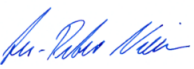 